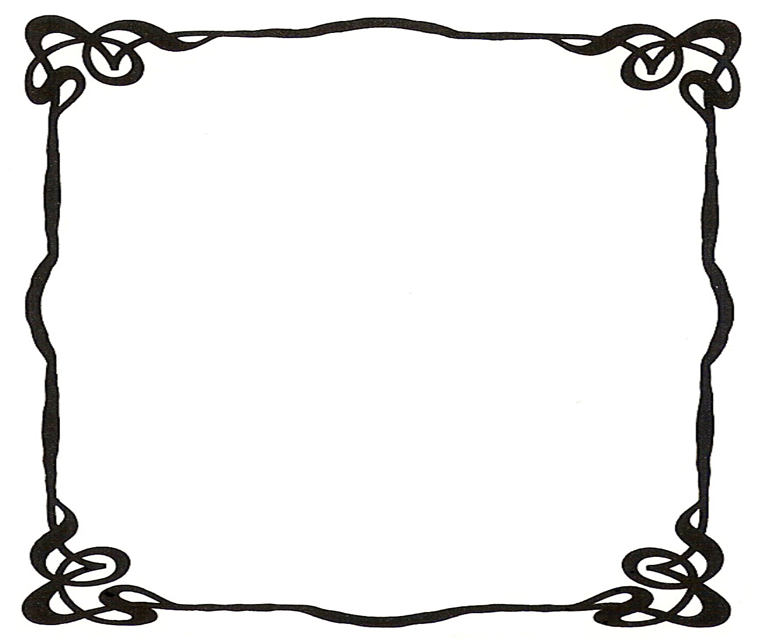 Em dic…                                                                                                                                    My name is ____________________.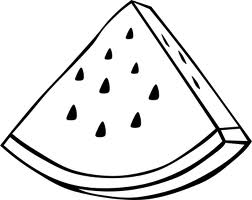 Tinc els ulls ...                                                                                                                            I have ______________________ eyes.Tinc el cabell …                                                                                                                          I have _______________ (long/short)                                                   and _______________________.                                                 (brown/black/blond/red) hair.Jo sóc…                                                                                                                             I am ___________ (Tall/short)